Please see job notes and/or advertisement for more information on specific role qualification requirements and relevant experience. Agency overviewThe Department of Communities and Justice (DCJ) is the lead agency under the Stronger Communities Cluster. DCJ works to enable everyone's right to access justice and help for families through early intervention and inclusion, with benefits for the whole community. Stronger Communities is focussed on achieving safe, just, inclusive and resilient communities by providing services that are effective and responsive to community needs. For the first time, the creation of DCJ and Stronger Communities provides an opportunity to focus on prevention and early intervention across both the social welfare and justice systems.Primary purpose of the roleProvide a high standard of continuous static and dynamic security in the containment and oversight of inmate / offender activities. Correctional Officers play an important role in maintaining the safety and wellbeing of staff and inmates.  In addition to the critical aspects of maintaining safety and security, the Correctional Officer actively supports and contributes to the strategic projects to meet the Premier’s priorities.Key accountabilitiesUndertake daily activities and duties in accordance with legislation, CSNSW and DCJ policy and procedures, values and the code of conduct to ensure the safety, security, welfare and rehabilitation of inmates.  Correctional Officers must be aware of the importance of attendance reliability and comply with the sick leave policy.Collaborate with others to ensure the strategic programs to achieve the Premier’s priorities are implemented.  Role model and promote the values and behaviours which are in line with the Premier’s priories and CSNSW policies. Treat other staff with respect and act in accordance with the DCJ values to build a harmonious workplace. Conduct daily accountability activities including musters, head checks and ongoing observation of inmates / offenders. Conduct searching and other detection activity to remove contraband from correctional facility or court complex and inmates / offender to enhance the security and safety for employees and inmates / offender.Managing inmates’ requests for service or escalating them as required.Supervise inmate / offender activities in their respective work, residential or other approved areas ensuring all activities are conducted in accordance with the principles of fairness and equity and that efficient safe practices are employed to ensure maximisation of inmate / offender security and duty of care, and minimisation of incidents and accidents.Undertake all custody related administrative duties within the area and provide clear and detailed reports to senior personnel at the completion of shifts as required that relate to daily occurrences to contribute to the continuity of the effective operation of the area.Contribute to, prepare and maintain all inmate / offender records to a high standard relating to the area of responsibility which may include receipt, discharge, warrants and bail charges in custody.Actively participate and contribute to case management for an assigned case load in accordance with CSNSW policy and legislative requirements.Key challengesResponding to issues from culturally and linguistically diverse inmates / offenders.Coping with unscheduled and frequent personal contact with inmates / offenders who vary greatly in intellectual and physical ability and attitude.To role model respectful behaviours and to seek resolution of issues through effective and timely two- way communication with other employees and inmates.Key relationshipsRole dimensionsDecision makingThe role initiates appropriate action and uses judgment in alerting senior officers where appropriate. It provides clear and detailed reports on daily occurrences to senior officers at the completion of shifts for transparency and accountability purposes.Reporting lineAssistant Superintendent and Senior Assistant Superintendent (depending on role and location)Senior Correctional Officer Direct reportsNilBudget/ExpenditureNilEssential requirementsCurrent Certificate III in Correctional Practice or capacity to complete Certificate III in Correctional Practice in accordance with specified CSNSW timeframes.Ability to drive official vehicles and possess an appropriate level of Drivers Licence to meet all job requirements (if required)Preparedness to undertake shift work in a rotating roster, as required.Appointments are subject to reference checks. Some roles may also require the following checks/ clearances:National Criminal History Record Check in accordance with the Disability Inclusion Act 2014Working with Children Check clearance in accordance with the Child Protection (Working with Children) Act 2012Capabilities for the roleThe NSW public sector capability framework describes the capabilities (knowledge, skills and abilities) needed to perform a role. There are four main groups of capabilities: personal attributes, relationships, results and business enablers, with a fifth people management group of capabilities for roles with managerial responsibilities. These groups, combined with capabilities drawn from occupation-specific capability sets where relevant, work together to provide an understanding of the capabilities needed for the role.The capabilities are separated into focus capabilities and complementary capabilities. Focus capabilitiesFocus capabilities are the capabilities considered the most important for effective performance of the role. These capabilities will be assessed at recruitment. The focus capabilities for this role are shown below with a brief explanation of what each capability covers and the indicators describing the types of behaviours expected at each level.Complementary capabilitiesComplementary capabilities are also identified from the Capability Framework and relevant occupation-specific capability sets. They are important to identifying performance required for the role and development opportunities. Note: capabilities listed as ‘not essential’ for this role is not relevant for recruitment purposes however may be relevant for future career development.ClusterStronger Communities Stronger Communities DepartmentDepartment of Communities and JusticeDepartment of Communities and JusticeDivision/Branch/UnitCorrective Service NSW (CSNSW) Corrective Service NSW (CSNSW) LocationSydney metropolitan and regional NSWSydney metropolitan and regional NSWClassification/Grade/BandCorrectional Officer Correctional Officer Role NumberVariousVariousANZSCO Code442111442111PCAT Code11191921119192Date of Approval5 February 2021Ref: CS0408Agency Websitewww.dcj.nsw.gov.auwww.dcj.nsw.gov.auWhoWhyInternalCorrectional ManagersTo follow instructions of all senior personnel and seek guidance when required to ensure the optimum performance of duties and the safe and secure operation of the centre.Performance management to ensure performance meets an acceptable standard as well as continuous improvement.Provide clear and detailed reports to Senior Officers at the completion of shifts and as required in regard to daily occurrences to contribute to the continuity of the operation of the area.InmatesMaintain professional standards in all interactions with inmates in accordance with Departmental standards of development and confinement (including during the transportation of inmates / offenders).FOCUS CAPABILITIESFOCUS CAPABILITIESFOCUS CAPABILITIESFOCUS CAPABILITIESFOCUS CAPABILITIESFOCUS CAPABILITIESFOCUS CAPABILITIESFOCUS CAPABILITIESFOCUS CAPABILITIESCapability group/setsCapability nameCapability nameCapability nameBehavioural indicatorsBehavioural indicatorsLevelLevel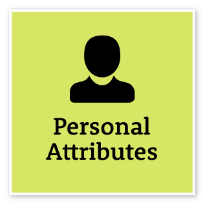 Display Resilience and CourageBe open and honest, prepared to express your views, and willing to accept and commit to changeDisplay Resilience and CourageBe open and honest, prepared to express your views, and willing to accept and commit to changeBe flexible and adaptable and respond quickly when situations changeOffer own opinion and raise challenging issuesListen when ideas are challenged and respond appropriatelyWork  through challengesRemain calm and focused in challenging situationsBe flexible and adaptable and respond quickly when situations changeOffer own opinion and raise challenging issuesListen when ideas are challenged and respond appropriatelyWork  through challengesRemain calm and focused in challenging situationsBe flexible and adaptable and respond quickly when situations changeOffer own opinion and raise challenging issuesListen when ideas are challenged and respond appropriatelyWork  through challengesRemain calm and focused in challenging situationsIntermediateIntermediateAct with IntegrityBe ethical and professional, and uphold and promote the public sector valuesRepresent the organisation in an honest, ethical and professional waySupport a culture of integrity and professionalismUnderstand and help others to recognise their obligations to comply with legislation, policies, guidelines and codes of conductRecognise and report misconduct and illegal and inappropriate behaviourReport and manage apparent conflicts of interest and encourage others to do soRepresent the organisation in an honest, ethical and professional waySupport a culture of integrity and professionalismUnderstand and help others to recognise their obligations to comply with legislation, policies, guidelines and codes of conductRecognise and report misconduct and illegal and inappropriate behaviourReport and manage apparent conflicts of interest and encourage others to do soRepresent the organisation in an honest, ethical and professional waySupport a culture of integrity and professionalismUnderstand and help others to recognise their obligations to comply with legislation, policies, guidelines and codes of conductRecognise and report misconduct and illegal and inappropriate behaviourReport and manage apparent conflicts of interest and encourage others to do soRepresent the organisation in an honest, ethical and professional waySupport a culture of integrity and professionalismUnderstand and help others to recognise their obligations to comply with legislation, policies, guidelines and codes of conductRecognise and report misconduct and illegal and inappropriate behaviourReport and manage apparent conflicts of interest and encourage others to do soIntermediateIntermediate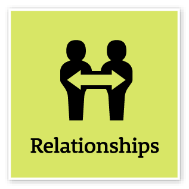 Communicate EffectivelyCommunicate clearly, actively listen to others, and respond with understanding and respectFocus on key points and speak in plain EnglishClearly explain and present ideas and argumentsListen to others to gain an understanding and ask appropriate, respectful questionsPromote the use of inclusive language and assist others to adjust where necessaryMonitor own and others’ non-verbal cues and adapt where necessaryWrite and prepare material that is well structured and easy to followCommunicate routine technical information clearlyFocus on key points and speak in plain EnglishClearly explain and present ideas and argumentsListen to others to gain an understanding and ask appropriate, respectful questionsPromote the use of inclusive language and assist others to adjust where necessaryMonitor own and others’ non-verbal cues and adapt where necessaryWrite and prepare material that is well structured and easy to followCommunicate routine technical information clearlyFocus on key points and speak in plain EnglishClearly explain and present ideas and argumentsListen to others to gain an understanding and ask appropriate, respectful questionsPromote the use of inclusive language and assist others to adjust where necessaryMonitor own and others’ non-verbal cues and adapt where necessaryWrite and prepare material that is well structured and easy to followCommunicate routine technical information clearlyFocus on key points and speak in plain EnglishClearly explain and present ideas and argumentsListen to others to gain an understanding and ask appropriate, respectful questionsPromote the use of inclusive language and assist others to adjust where necessaryMonitor own and others’ non-verbal cues and adapt where necessaryWrite and prepare material that is well structured and easy to followCommunicate routine technical information clearlyIntermediateIntermediateWork CollaborativelyCollaborate with others and value their contributionBuild a supportive and cooperative team environmentShare information and learning across teamsAcknowledge outcomes that were achieved by effective collaborationEngage other teams and units to share information and jointly solve issues and problemsSupport others in challenging situationsUse collaboration tools, including digital technologies, to work with othersBuild a supportive and cooperative team environmentShare information and learning across teamsAcknowledge outcomes that were achieved by effective collaborationEngage other teams and units to share information and jointly solve issues and problemsSupport others in challenging situationsUse collaboration tools, including digital technologies, to work with othersBuild a supportive and cooperative team environmentShare information and learning across teamsAcknowledge outcomes that were achieved by effective collaborationEngage other teams and units to share information and jointly solve issues and problemsSupport others in challenging situationsUse collaboration tools, including digital technologies, to work with othersBuild a supportive and cooperative team environmentShare information and learning across teamsAcknowledge outcomes that were achieved by effective collaborationEngage other teams and units to share information and jointly solve issues and problemsSupport others in challenging situationsUse collaboration tools, including digital technologies, to work with othersIntermediateIntermediate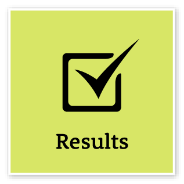 Deliver ResultsAchieve results through the efficient use of resources and a commitment to quality outcomesSeek clarification when unsure of work tasksComplete own work tasks under guidance within set budgets, timeframes and standardsTake the initiative to progress own workIdentify resources needed to complete allocated work tasksSeek clarification when unsure of work tasksComplete own work tasks under guidance within set budgets, timeframes and standardsTake the initiative to progress own workIdentify resources needed to complete allocated work tasksSeek clarification when unsure of work tasksComplete own work tasks under guidance within set budgets, timeframes and standardsTake the initiative to progress own workIdentify resources needed to complete allocated work tasksSeek clarification when unsure of work tasksComplete own work tasks under guidance within set budgets, timeframes and standardsTake the initiative to progress own workIdentify resources needed to complete allocated work tasksFoundational Foundational 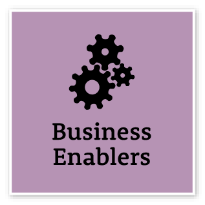 TechnologyUnderstand and use available technologies to maximise efficiencies and effectivenessDisplay familiarity and confidence when applying technology used in roleComply with records, communication and document control policiesComply with policies on the acceptable use of technology, including cyber securityDisplay familiarity and confidence when applying technology used in roleComply with records, communication and document control policiesComply with policies on the acceptable use of technology, including cyber securityDisplay familiarity and confidence when applying technology used in roleComply with records, communication and document control policiesComply with policies on the acceptable use of technology, including cyber securityDisplay familiarity and confidence when applying technology used in roleComply with records, communication and document control policiesComply with policies on the acceptable use of technology, including cyber securityFoundational Foundational COMPLEMENTARY CAPABILITIESCOMPLEMENTARY CAPABILITIESCOMPLEMENTARY CAPABILITIESCOMPLEMENTARY CAPABILITIESCapability Group/SetsCapability NameDescriptionLevel Manage SelfShow drive and motivation, an ability to self-reflect and a commitment to learningValue Diversity and InclusionDemonstrate inclusive behaviour and show respect for diverse backgrounds, experiences and perspectivesCommit to Customer ServiceProvide customer-focused services in line with public sector and organisational objectivesInfluence and NegotiateGain consensus and commitment from others, and resolve issues and conflictsPlan and PrioritisePlan to achieve priority outcomes and respond flexibly to changing circumstancesThink and Solve ProblemsThink, analyse and consider the broader context to develop practical solutionsDemonstrate AccountabilityBe proactive and responsible for own actions, and adhere to legislation, policy and guidelinesFinanceUnderstand and apply financial processes to achieve value for money and minimise financial riskProcurement and Contract ManagementUnderstand and apply procurement processes to ensure effective purchasing and contract performanceProject ManagementUnderstand and apply effective project planning, coordination and control methods